CARTA DE COMPROMISO PARA PARTICIPACIÓN ENEVENTOS DE CAPACITACIÓN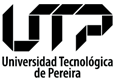 GESTIÓN DEL TALENTO HUMANO      AUTORIZACIÓN DESCUENTO NÓMINAFecha: DoctorJAIRO ORDILIO TORRES MORENOJefe Gestión del Talento Humano Universidad Tecnológica de PereiraAutorizo descontar de mi nómina mensual, la suma de $ _____________ pagaderos en _______ cuotas iguales de $________________, a partir del mes de  ___________   __________   y hasta el mes de _________________.                                             De mis prestaciones como contratista, autorizo descontar la suma de $____________            ___ De mi prima de Junio $__________________    Prima de Vacaciones $__________________Bonificación por servicios $_______________ (esta cuota solo se podrá aplicar, si la bonificación se causa durante el semestre académico de la matricula a descontar)Los valores anteriormente relacionados, deben ser girados a favor de la universidad, por concepto de pago de __________________________________________________________, Proyecto o Programa __________________________________________________________Nombre del estudiante______________________________ Cédula  _____________________Teniendo en cuenta que la Ley protege el salario mínimo legal y la prioridad de embargos ante otros descuentos, Gestión del Talento Humano no se compromete a efectuar descuentos que superen las condiciones salariales de los empleados.Autorizo para que en el momento en que se produzca la terminación de mi contrato, se deduzca de mis prestaciones sociales el saldo a mi cargo.Nombre: ______________________________		Vo. Bo. Jefe Gestión del Talento HumanoFirma:	   ______________________________	Cédula   ______________________________		Vo. Bo. Jefe Gestión ContableNombre del director del grupo de investigación:Grupo de investigación:Nombre del participante:Numero de documento de identidad: Modalidad de vinculación a la Universidad:Yo, ______________________________________ identificado con cédula de ciudadanía No. _____________ director del Grupo de Investigación. __________________________autorizo a ________________________ identificado/a con cedula de ciudadanía No. ____________ a participar en el curso: “PREPARACIÓN PARA LA CERTIFICACIÓN INTERNACIONAL PMP® DEL PROJECT MANAGEMENT INSTITUTE PMI®”.Quien se compromete con la Universidad a:Asistir como mínimo al ochenta y cinco por ciento (85%) de las horas totales de la     capacitación con base en sesiones completas y el sistema de registro establecido para ello.Presentar el Examen Project Management Professional (PMP) ® en un plazo máximo de un año (1) una vez concluido el curso, haciendo uso de medios y recursos propios.  Cumplir con las responsabilidades propias del curso, así como con los requisitos establecidos. En caso de incurrir en incumplimiento ya sea por la no aprobación o inasistencia al mismo salvo por causas ajenas a la voluntad del participante debidamente comprobadas y justificadas, me comprometo como director del Grupo de Investigación a reembolsar la totalidad del valor del evento de capacitación, correspondiente a la suma de un millón seiscientos mil pesos m/cte ($ 1.600.000).Dado en Pereira a los __________________________, firmo en señal de aceptación y compromiso._________________________C.C No. ____________Código 132–F35Versión 3Fecha 2020-03-02Página 1 de 1